學校小三 數學科閱讀量杯 – 工作紙姓名：________________________ (        )	日期：_________________小明說：「下面的量杯中有130 毫升水。」老師說小明的答案不正確。
試幫小明填上正確的答案。



量杯內有 ____________ mL 的水。
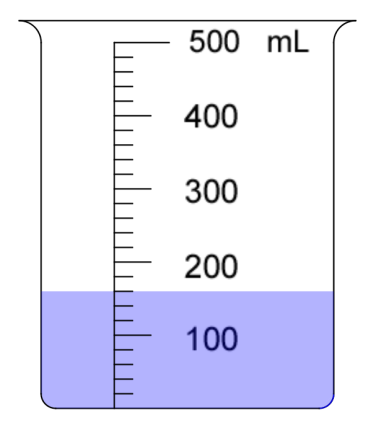 小強說：「下面的量杯中有1000毫升的水。」老師說小強的答案不正確。
試幫小強填上正確的答案。



量杯內有 ____________ mL 的水。
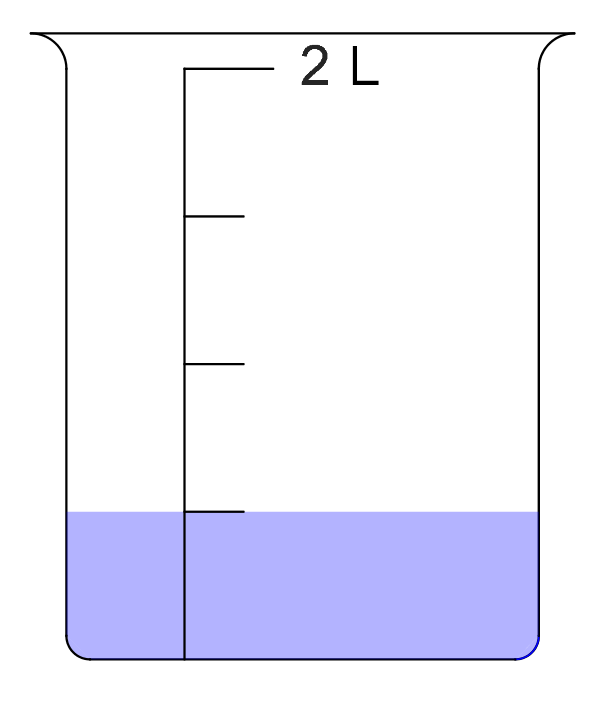 把容器A注滿水，然後把全部水倒進空的量杯裏。

            

容器A的容量是 _____________ mL。

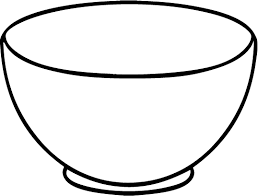 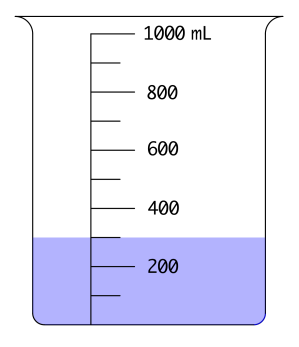 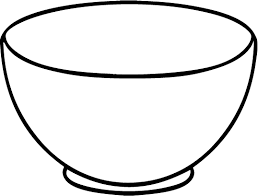 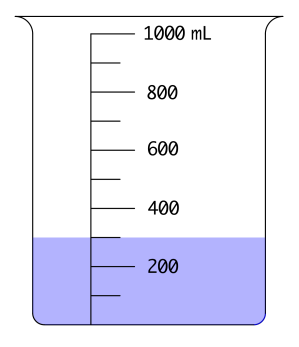 把容器C注滿水，然後把全部水倒進空的量杯裏。

            

容器C的容量是 _____________ mL。

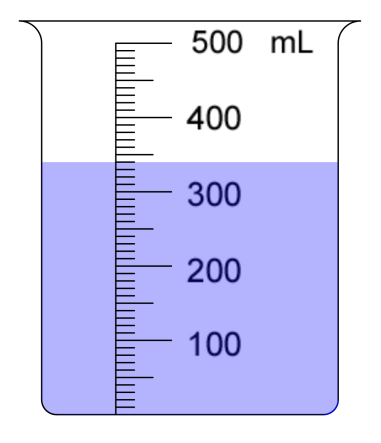 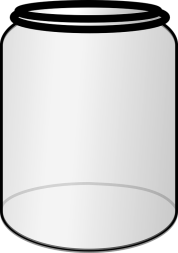 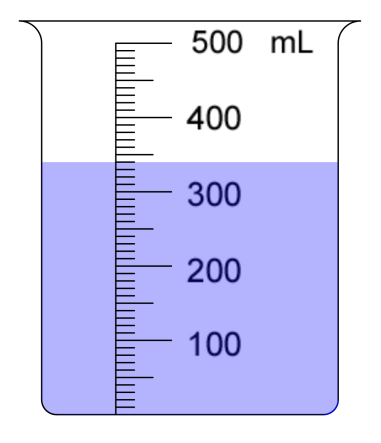 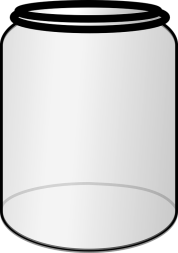 把容器D注滿水，然後把全部水倒進空的量杯裏。

            

容器D的容量是 _____________ mL。

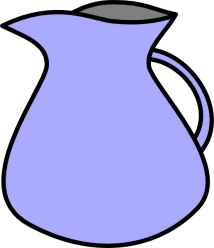 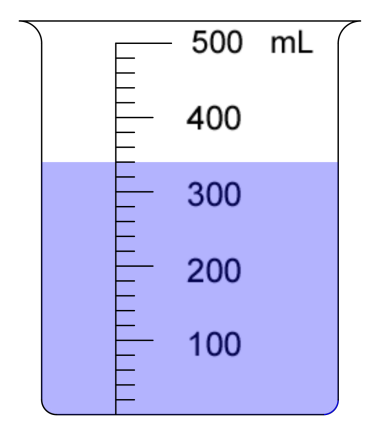 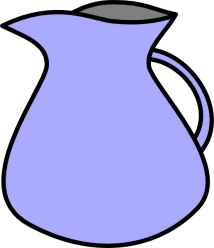 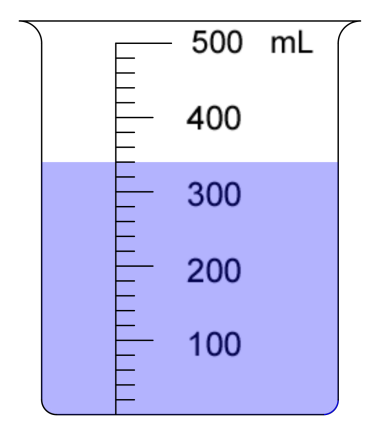 把2個容器B注滿水，然後把全部水倒進空的量杯裏。

            

1個容器B的容量是 _____________ mL。
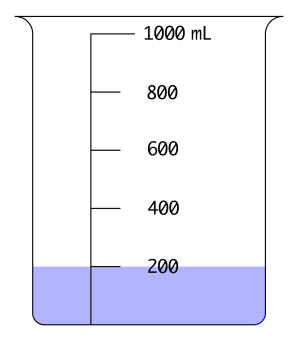 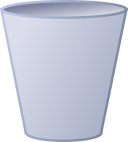 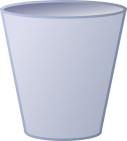 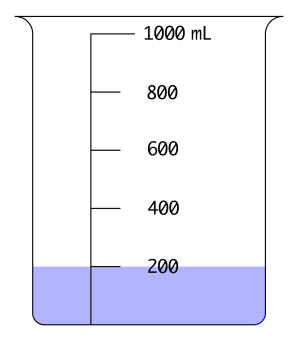 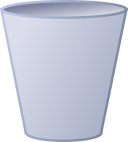 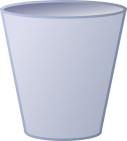 
                               的容量是200 mL。



以下哪一項正確表示上圖容器的容量？試圈出答案。


A.	B.  
     	    

C.	D.
    	

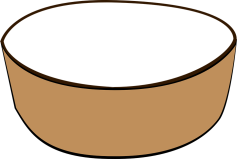 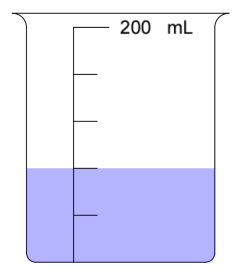 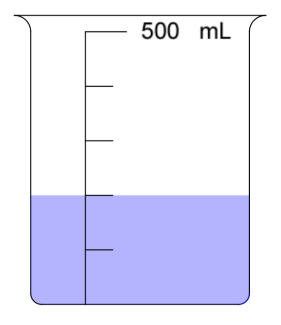 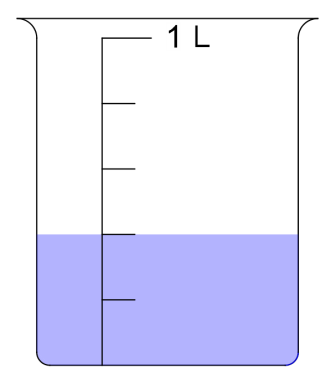 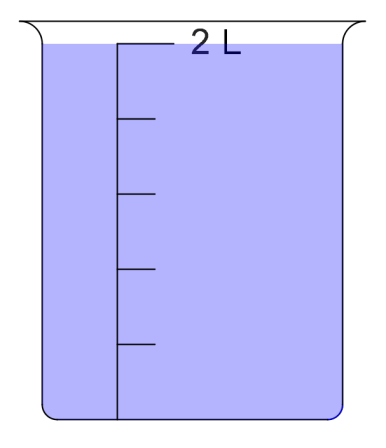 量杯A還是量杯B內有較多的水？為甚麼？

            
                   A                                          B
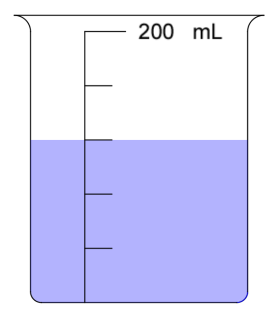 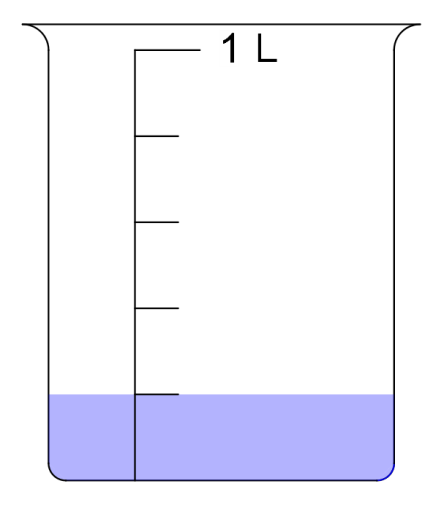 __________________________________________________________________________________________________________________________________________________________________________________________________________________________________________________________以下三個量杯中，哪一個盛載着最多的水？試圈出答案。
                    
                A                                                 B                                                   C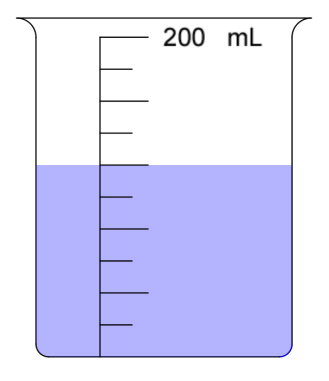 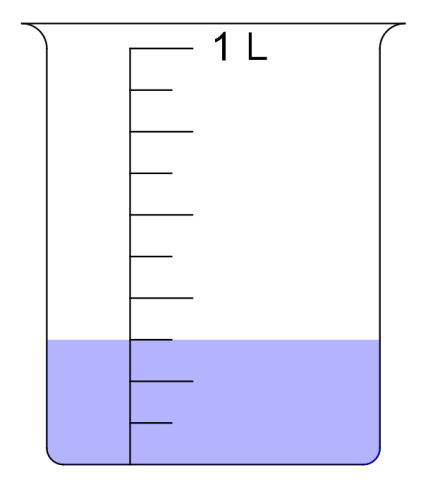 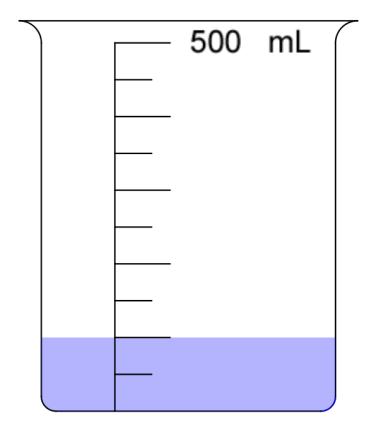 